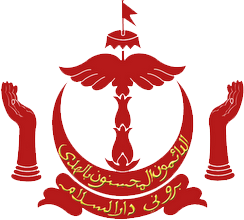 BORANG PENGESAHAN HUTANG PIUTANGBAGI PERMOHONAN BERSARA AWAL/MENAMATKAN PERKHIDMATANSila tanda ( ̷ ) bagi yang berkenaanBersara AwalMenamatkan PerkhidmatanMAKLUMAT PERIBADIMAKLUMAT PERIBADIMAKLUMAT PERIBADIMAKLUMAT PERIBADIMAKLUMAT PERIBADIMAKLUMAT PERIBADIMAKLUMAT PERIBADIMAKLUMAT PERIBADIMAKLUMAT PERIBADINama Penuh:Nama Penuh:Nama Penuh:Nama Penuh:Nama Penuh:Nama Penuh:Nama Penuh:Nama Penuh:Nama Penuh:No Kad Pengenalan Pintar:No Kad Pengenalan Pintar:No Kad Pengenalan Pintar:No Kad Pengenalan Pintar:Warna:Warna:Warna:Warna:Warna:Jawatan:Jawatan:Jawatan:Jawatan:Jawatan:Jawatan:Jawatan:Jawatan:Jawatan:Kementerian/Jabatan:Kementerian/Jabatan:Kementerian/Jabatan:Kementerian/Jabatan:Kementerian/Jabatan:Kementerian/Jabatan:Kementerian/Jabatan:Kementerian/Jabatan:Kementerian/Jabatan:Tarikh *Bersara Awal/Menamatkan:Tarikh *Bersara Awal/Menamatkan:Tarikh *Bersara Awal/Menamatkan:Tarikh *Bersara Awal/Menamatkan:Tarikh *Bersara Awal/Menamatkan:Tarikh *Bersara Awal/Menamatkan:Tarikh *Bersara Awal/Menamatkan:Tarikh *Bersara Awal/Menamatkan:Tarikh *Bersara Awal/Menamatkan:Alamat Tempat Tinggal:Alamat Tempat Tinggal:Alamat Tempat Tinggal:Alamat Tempat Tinggal:Alamat Tempat Tinggal:Alamat Tempat Tinggal:Alamat Tempat Tinggal:Alamat Tempat Tinggal:Alamat Tempat Tinggal:KETUA JABATAN (BAHAGIAN PENTADBIRAN DAN KEWANGAN)KETUA JABATAN (BAHAGIAN PENTADBIRAN DAN KEWANGAN)KETUA JABATAN (BAHAGIAN PENTADBIRAN DAN KEWANGAN)KETUA JABATAN (BAHAGIAN PENTADBIRAN DAN KEWANGAN)KETUA JABATAN (BAHAGIAN PENTADBIRAN DAN KEWANGAN)KETUA JABATAN (BAHAGIAN PENTADBIRAN DAN KEWANGAN)KETUA JABATAN (BAHAGIAN PENTADBIRAN DAN KEWANGAN)Dengan ini disahkan segala tuntutan di bawah *telah/akan dijelaskan secara:                                                                                    Dengan ini disahkan segala tuntutan di bawah *telah/akan dijelaskan secara:                                                                                    Dengan ini disahkan segala tuntutan di bawah *telah/akan dijelaskan secara:                                                                                    Dengan ini disahkan segala tuntutan di bawah *telah/akan dijelaskan secara:                                                                                    a) Tunaib) Potongan     baksisc) Lain-lainSila nyatakan:……………………Gaji dan segala elaun yang terlebih bayar Elaun pendahuluan (Advance Allowance) Jumlah$........................................$ ..........................................Jumlah$........................................$ ..........................................Jumlah$........................................$ ..........................................a) Tunaib) Potongan     baksisc) Lain-lainSila nyatakan:……………………Pegawai di atas juga disahkan pada masa ini:    Diberi peruntukan perumahan Kerajaan:     Ya                      Tidak                       Jika ada diperuntukan, kawalan ……………………………………………………………….…………..   Dikenakan tindakan tatatertib:   Ya               Tidak           Pegawai di atas juga disahkan pada masa ini:    Diberi peruntukan perumahan Kerajaan:     Ya                      Tidak                       Jika ada diperuntukan, kawalan ……………………………………………………………….…………..   Dikenakan tindakan tatatertib:   Ya               Tidak           Pegawai di atas juga disahkan pada masa ini:    Diberi peruntukan perumahan Kerajaan:     Ya                      Tidak                       Jika ada diperuntukan, kawalan ……………………………………………………………….…………..   Dikenakan tindakan tatatertib:   Ya               Tidak           Pegawai di atas juga disahkan pada masa ini:    Diberi peruntukan perumahan Kerajaan:     Ya                      Tidak                       Jika ada diperuntukan, kawalan ……………………………………………………………….…………..   Dikenakan tindakan tatatertib:   Ya               Tidak           Pegawai di atas juga disahkan pada masa ini:    Diberi peruntukan perumahan Kerajaan:     Ya                      Tidak                       Jika ada diperuntukan, kawalan ……………………………………………………………….…………..   Dikenakan tindakan tatatertib:   Ya               Tidak           Pegawai di atas juga disahkan pada masa ini:    Diberi peruntukan perumahan Kerajaan:     Ya                      Tidak                       Jika ada diperuntukan, kawalan ……………………………………………………………….…………..   Dikenakan tindakan tatatertib:   Ya               Tidak           Pegawai di atas juga disahkan pada masa ini:    Diberi peruntukan perumahan Kerajaan:     Ya                      Tidak                       Jika ada diperuntukan, kawalan ……………………………………………………………….…………..   Dikenakan tindakan tatatertib:   Ya               Tidak           ……………………………………………(Tandatangan)bp. Ketua Jabatan Nama Pegawai: ……………….……………………………………..Jawatan: ………………………………………………………………….……………………………………………(Tandatangan)bp. Ketua Jabatan Nama Pegawai: ……………….……………………………………..Jawatan: ………………………………………………………………….…………………………………………………………(Cop Jabatan)Tarikh: ……………………………………………………………………………………………(Cop Jabatan)Tarikh: ……………………………………………………………………………………………(Cop Jabatan)Tarikh: ……………………………………………………………………………………………(Cop Jabatan)Tarikh: ……………………………………………………………………………………………(Cop Jabatan)Tarikh: …………………………………